PENGARUH MODEL REALISTIC MATHEMATICS EDUCATION (RME) TERHADAP HASIL BELAJAR MATEMATIKA BERBANTUAN MEDIA PEMBELAJARAN VIDEOSCRIBE MATERI PECAHAN DI KELAS IVSDN 11 SAMOSIRSKRIPSIOlehTINI NAINGGOLANNPM : 191434017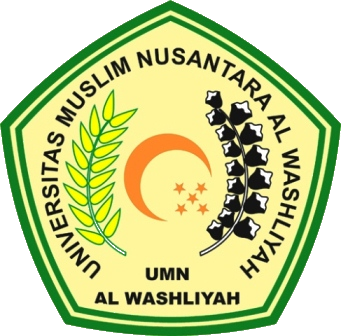 PROGRAM STUDI PENDIDIKAN SEKOLAH DASARFAKULTAS KEGURUAN DAN ILMU PENDIDIKANUNIVERSITAS MUSLIM NUSANTARA AL WASHLIYAHMEDAN2023